Appendix A:Presence and effectiveness of vigilantes and police aggregagated by village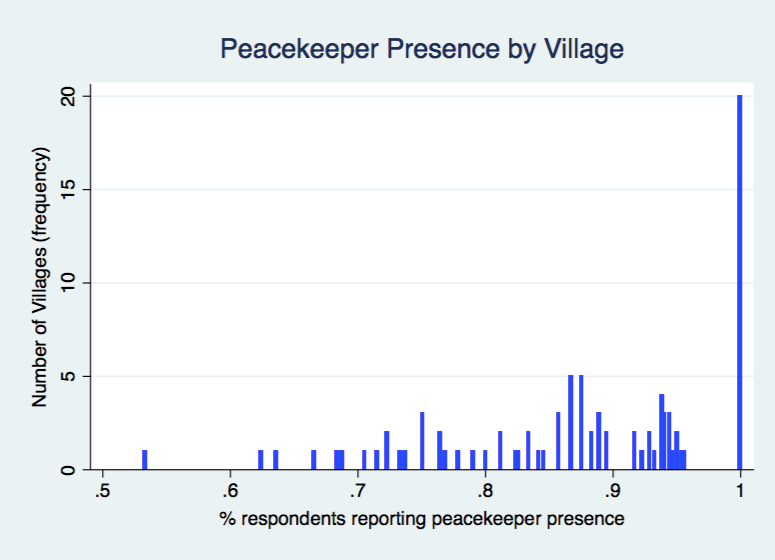 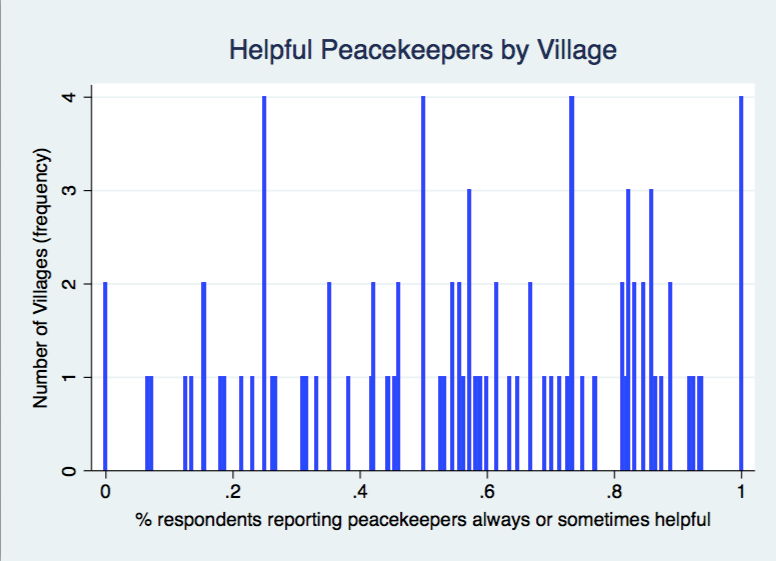 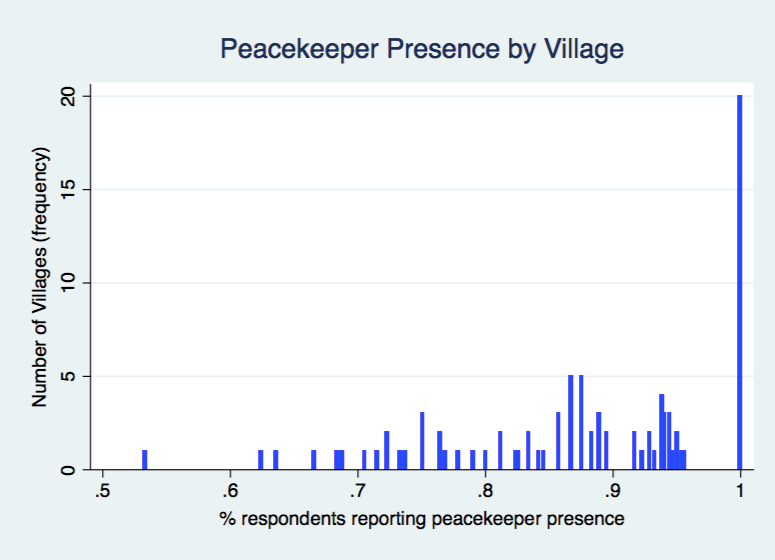 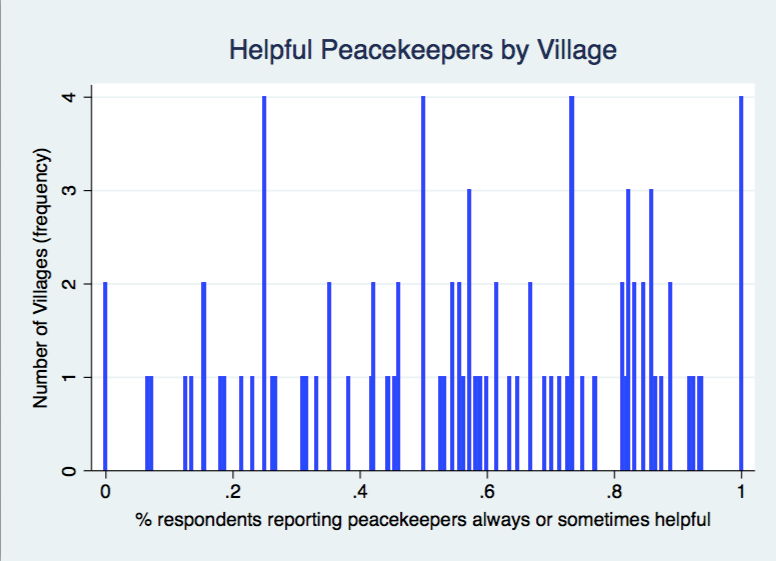 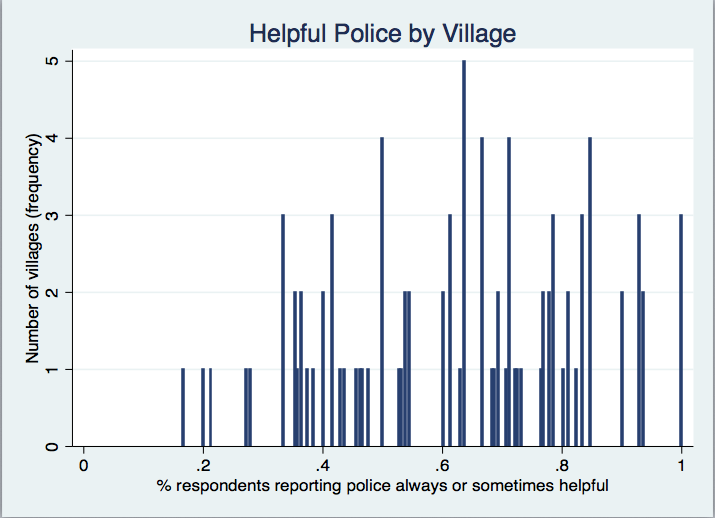 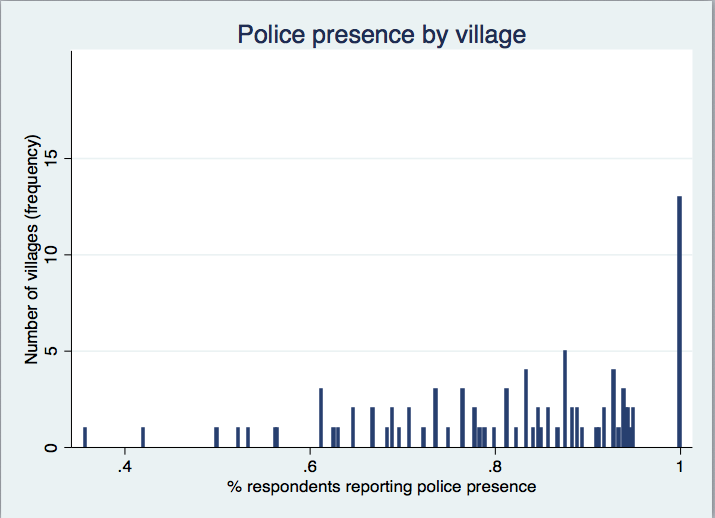 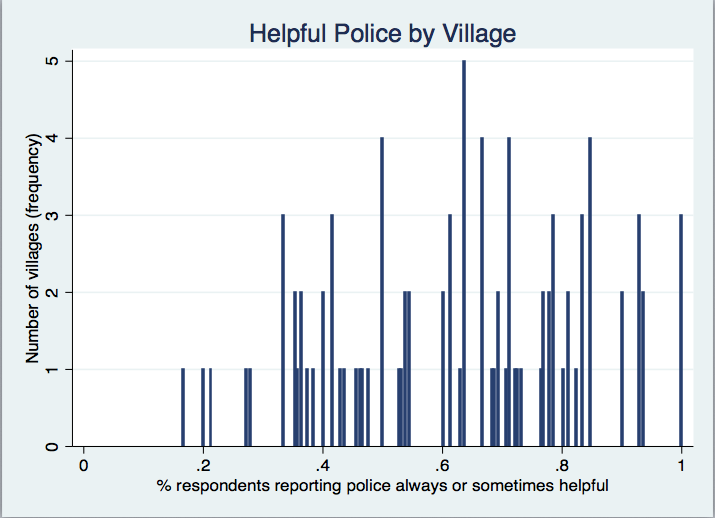 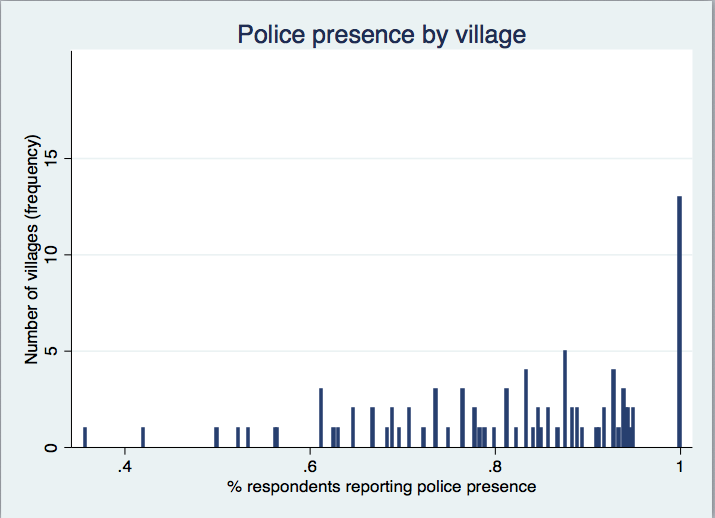 Appendix B: Who respondents went to for help with crimes experienced between 2013-2015, disaggregated by crime, in Acholi sub-region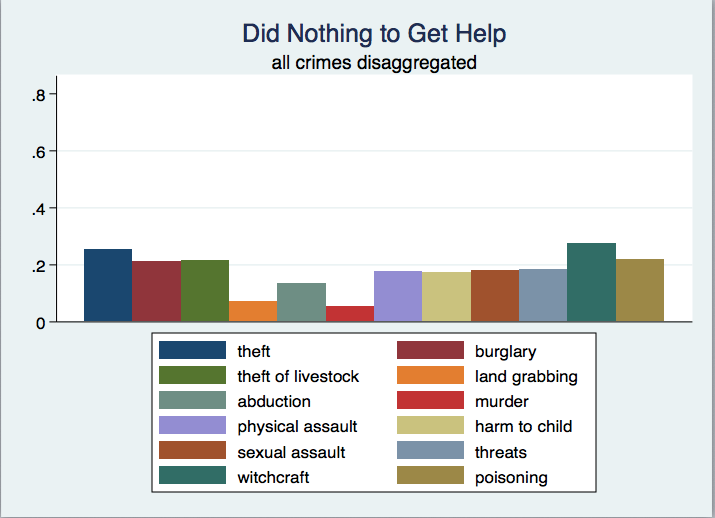 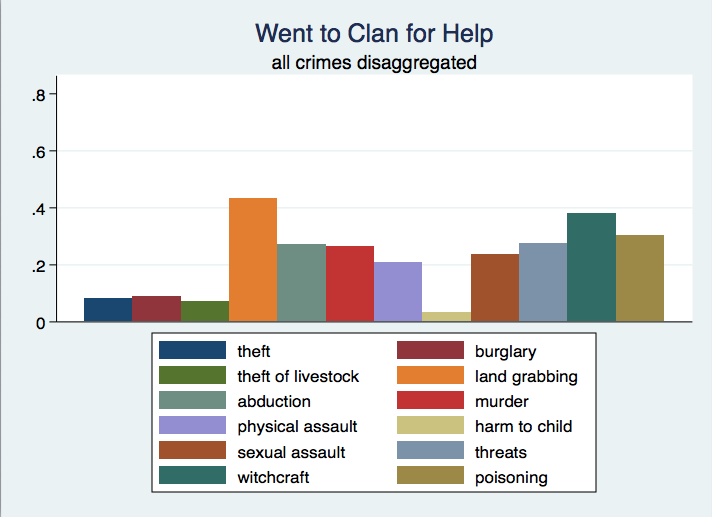 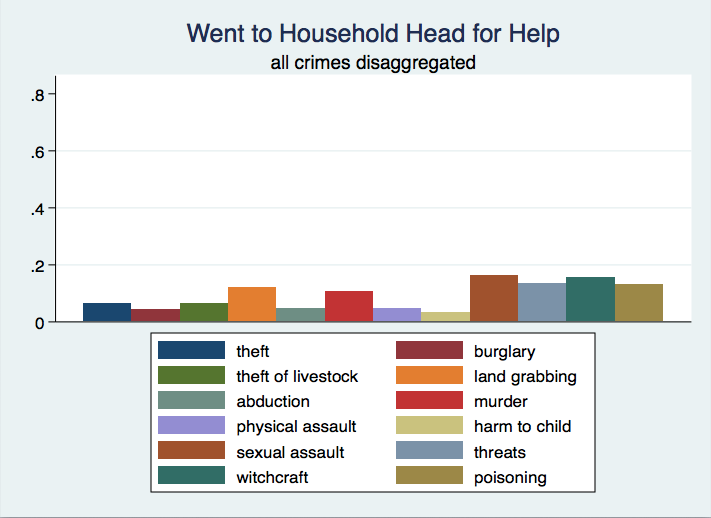 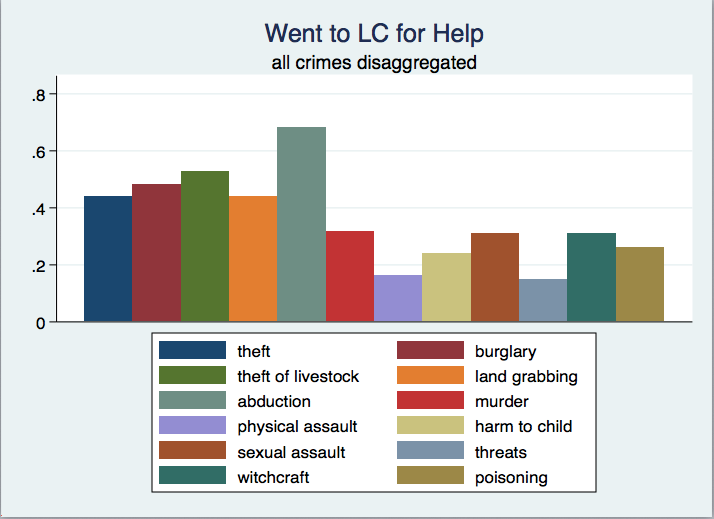 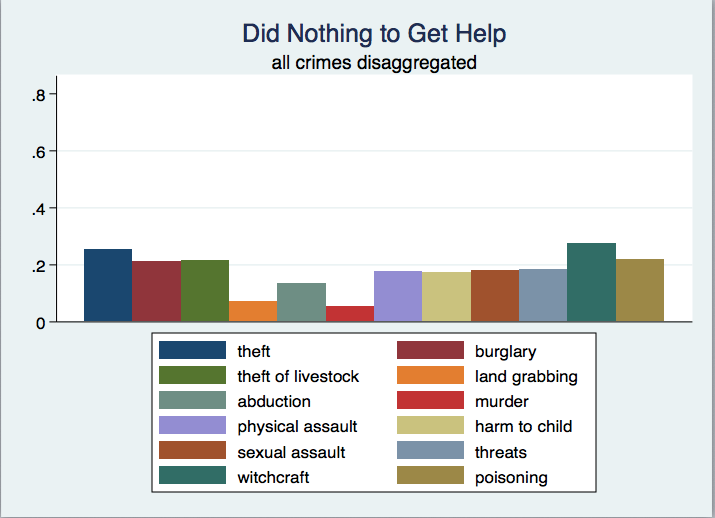 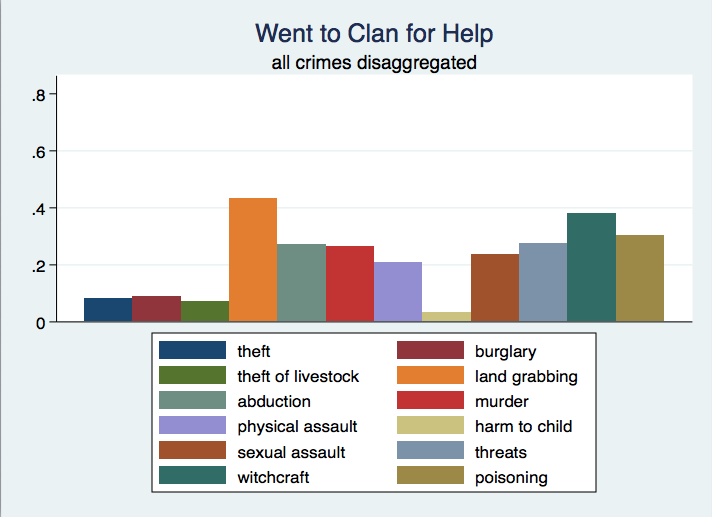 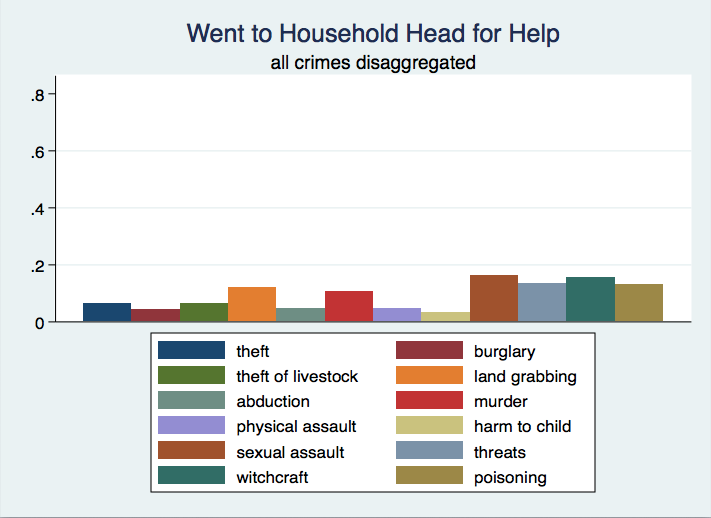 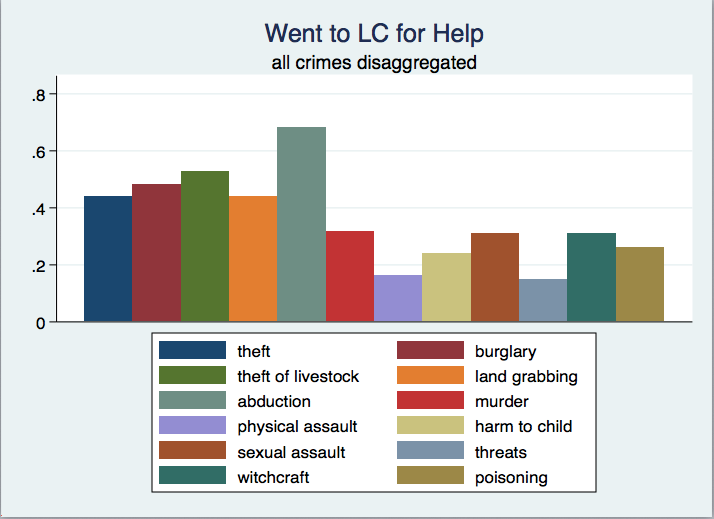  Appendix C: Regressions Output TablesTable 1: Individual Level Characteristics (abridged version included in paper)Table 2:    Security Assemblages (abridged version included in paper) Table 3:    Security Assemblages (test for each security provider individually)Table 4:  Security Assemblages Robustness Check (different thresholds for vigilantes’ helpfulness)Table 5:  Security Assemblages Robustness Check 2 (Excluding villages where 100% of respondents reported the presence of vigilante groups)(1)(2)(3)(4)(5)(6)VARIABLESvigilantegoodvigpolicegoodpolicevighelpedmostpolicehelpedmostFemale-0.0255-0.01320.02360.01000.00565-0.0335(0.0233)(0.0325)(0.0310)(0.0397)(0.0239)(0.0268)Age-0.0006620.00187*0.001210.000390-0.0008830.000102(0.000636)(0.000983)(0.000858)(0.00120)(0.000787)(0.000725)Years of education0.00105-0.001620.0108***0.007120.00386-0.000768(0.00348)(0.00413)(0.00358)(0.00478)(0.00359)(0.00439)Experienced property crime0.0170-0.02790.0750***0.03610.0987***0.0650***(0.0288)(0.0364)(0.0276)(0.0344)(0.0293)(0.0225)Experienced social crime-0.02320.0438-0.0453*-0.006490.0411**0.0773***(0.0220)(0.0371)(0.0271)(0.0320)(0.0187)(0.0207)Experienced violent crime0.0270-0.0683-0.0640*-0.104**0.0853***0.240***(0.0260)(0.0434)(0.0368)(0.0509)(0.0312)(0.0318)Assets-0.004880.00166-0.0115**-0.00754-0.005530.0222***(0.00478)(0.00728)(0.00451)(0.00689)(0.00593)(0.00586)Urban-0.01010.07780.0959***0.0965**-0.01180.0570(0.0386)(0.0600)(0.0273)(0.0397)(0.0387)(0.0441)Central government cares0.0671***0.0583*-0.03370.0726**0.02390.000749(0.0216)(0.0327)(0.0229)(0.0312)(0.0242)(0.0253)Social capital-0.01390.01640.0497**0.0298-0.01540.0174(0.0224)(0.0283)(0.0230)(0.0254)(0.0239)(0.0241)Very safe0.0340*0.0857***-0.0631**0.0888***0.005110.0101(0.0185)(0.0228)(0.0261)(0.0321)(0.0241)(0.0265)District-0.003720.0125-0.00478-0.008670.00866*-0.00663(0.00564)(0.00818)(0.00581)(0.00747)(0.00476)(0.00550)Subregion0.03410.322***0.126***0.313***0.02650.00185(0.0507)(0.0625)(0.0469)(0.0588)(0.0409)(0.0513)Constant0.913***0.146*0.734***0.422***-0.0328-0.0396(0.0603)(0.0869)(0.0801)(0.105)(0.0696)(0.0678)Observations1,2291,0791,2701,018741741R-squared0.0190.1940.0600.1140.0940.166Robust standard errors in parenthesesRobust standard errors in parenthesesRobust standard errors in parentheses*** p<0.01, ** p<0.05, * p<0.1*** p<0.01, ** p<0.05, * p<0.1(1)(2)(3)(4)VARIABLESVigilantes are presentVigilantes are presentVigilantes are helpfulVigilantes are helpfulNumber of public authorities present0.0936***0.00954(0.0145)(0.0184)Proportion of public authorities perceived as helpful-0.005600.478***(0.0321)(0.0449)Experienced property crime0.01040.0175-0.0346-0.0302(0.0266)(0.0268)(0.0363)(0.0351)Experienced social crime-0.00924-0.02150.05030.0419(0.0212)(0.0209)(0.0372)(0.0371)Experienced violent crime0.02180.0220-0.0715*-0.0686(0.0252)(0.0248)(0.0425)(0.0430)assets-0.00363-0.00431-0.00147-0.000271(0.00458)(0.00455)(0.00644)(0.00595)urban0.00518-0.0003320.05860.0374(0.0333)(0.0348)(0.0501)(0.0452)Central gov’t cares0.0618***0.0663***0.05250.0215(0.0204)(0.0212)(0.0329)(0.0299)Social capital-0.00843-0.003470.007390.00724(0.0217)(0.0222)(0.0277)(0.0264)Very safe0.0426**0.02880.0879***0.0315(0.0187)(0.0187)(0.0231)(0.0217)District-0.00434-0.005040.01160.00787(0.00523)(0.00555)(0.00793)(0.00765)Subregion0.01190.03810.324***0.289***(0.0464)(0.0491)(0.0587)(0.0569)Constant0.596***0.882***0.205**0.000140(0.0747)(0.0500)(0.0833)(0.0639)Observations1,2841,2841,1261,126R-squared0.0530.0150.1860.268Robust standard errors in parenthesesRobust standard errors in parenthesesRobust standard errors in parentheses*** p<0.01, ** p<0.05, * p<0.1*** p<0.01, ** p<0.05, * p<0.1(1)(2)(3)(4)VARIABLESVigilantes are presentVigilantes are presentVigilantes are helpful sometimes or alwaysVigilantes are helpful sometimes or alwaysPolice are helpful-0.01340.136**(0.0179)(0.0654)LC is helpful0.02320.0169(0.0267)(0.0718)Traditional authorities are helpful0.008030.202***(0.0190)(0.0641)Community is helpful-0.008810.315***(0.0298)(0.0739)Military is helpful0.009110.172***(0.0233)(0.0648)Experienced property crime0.01800.0305*-0.0280-0.0236(0.0277)(0.0171)(0.0386)(0.0634)Experienced social crime-0.0107-0.01710.05050.0817(0.0211)(0.0201)(0.0380)(0.0658)Experienced violent crime0.0202-0.00618-0.0755*-0.155*(0.0260)(0.0279)(0.0446)(0.0842)Assets-0.00251-0.004100.002030.0342***(0.00489)(0.00293)(0.00631)(0.0106)Urban0.0304-0.04160.0364-0.0152(0.0325)(0.0365)(0.0469)(0.0717)Central gov’t cares0.0596***0.01950.04780.00943(0.0208)(0.0233)(0.0316)(0.0580)Social Capital-0.00848-0.004040.004260.0340(0.0223)(0.0157)(0.0273)(0.0466)Very safe0.0473**-0.002970.0826***-0.0621(0.0187)(0.0153)(0.0242)(0.0555)District-0.00403-0.005310.01110.00528(0.00533)(0.00388)(0.00769)(0.0107)Subregion0.01170.04340.344***0.0953(0.0462)(0.0400)(0.0571)(0.100)Police are present0.0538**0.0800**(0.0264)(0.0387)Traditional authorities are present0.283***-0.0164(0.0819)(0.0773)Military is present0.121***-0.0628**(0.0181)(0.0306)Constant0.513***1.006***0.192*-0.158(0.103)(0.0219)(0.103)(0.0993)Observations1,2392991,082293R-squared0.0780.0320.1990.410Robust standard errors in parenthesesRobust standard errors in parenthesesRobust standard errors in parentheses*** p<0.01, ** p<0.05, * p<0.1*** p<0.01, ** p<0.05, * p<0.1(1)(2)(3)(4)(5)(6)VARIABLESVigilantes are helpful alwaysVigilantes are helpful always or sometimesVigilantes are helpful always, sometimes, or rarelyVigilantes are helpful alwaysVigilantes are helpful always or sometimesVigilantes are helpful always, sometimes, or rarelyNumber of public authorities present-0.00433-0.004830.0104(0.0158)(0.0196)(0.0192)Proportion of public authorities perceived as helpful0.292***0.430***0.323***(0.0392)(0.0515)(0.0641)Experienced property crime0.03130.0220-0.04500.03060.0211-0.0440(0.0374)(0.0392)(0.0341)(0.0382)(0.0378)(0.0351)Experienced social crime-0.02810.04850.000268-0.03630.0362-0.0110(0.0319)(0.0400)(0.0292)(0.0308)(0.0400)(0.0290)Experienced violent crime-0.0239-0.0681-3.57e-05-0.0219-0.06510.00232(0.0426)(0.0476)(0.0349)(0.0422)(0.0487)(0.0348)Assets-0.008130.00367-0.0133**-0.008740.00275-0.0142**(0.00622)(0.00739)(0.00620)(0.00594)(0.00684)(0.00595)Urban0.02000.1070.0957***0.002440.08070.0746***(0.0452)(0.0672)(0.0280)(0.0429)(0.0586)(0.0253)Central gov’t cares0.004050.02400.0284-0.008710.005270.0149(0.0302)(0.0392)(0.0314)(0.0277)(0.0359)(0.0276)Social capital0.03060.01900.04020.02780.01490.0376(0.0267)(0.0307)(0.0279)(0.0262)(0.0298)(0.0281)Very safe0.0855***0.0739***0.002510.0596**0.0354-0.0287(0.0260)(0.0259)(0.0321)(0.0253)(0.0248)(0.0318)District0.004790.0201**0.0120**0.001630.0155*0.00836(0.00684)(0.00830)(0.00541)(0.00676)(0.00786)(0.00509)Subregion0.09830.332***0.125**0.07030.291***0.0984*(0.0648)(0.0653)(0.0499)(0.0624)(0.0631)(0.0510)Constant0.1260.1100.635***-0.0139-0.09110.528***(0.0811)(0.0967)(0.0733)(0.0546)(0.0739)(0.0610)Observations855855855855855855R-squared0.0430.2450.1070.0860.3110.167Robust standard errors in parenthesesRobust standard errors in parenthesesRobust standard errors in parentheses*** p<0.01, ** p<0.05, * p<0.1*** p<0.01, ** p<0.05, * p<0.1